ПОСТАНОВЛЕНИЕ    15 декабря 2020 года                                                                                   № 20О проведении аукциона в электронной формеВ целях эффективного использования муниципального имущества, в соответствии с Федеральным законом от 26.07.2006 №135-ФЗ  «О защите конкуренции», от 24.07.2007 N 209-ФЗ "О развитии малого и среднего предпринимательства в Российской Федерации", Приказом ФАС России от 10.02.2010 №67 "О порядке проведения конкурсов или аукционов на право заключения договоров аренды, договоров безвозмездного пользования, договоров доверительного управления имуществом, иных договоров, предусматривающих переход прав в отношении государственного или муниципального имущества, и перечне видов имущества, в отношении которого заключение указанных договоров может осуществляться путем проведения торгов в форме конкурса", Постановлением Кабинета Министров Республики Татарстан от 23.12.2016 №976 «Об утверждении Порядка и условий предоставления в аренду государственного имущества, включенного в перечень имущества, находящегося в собственности Республики Татарстан, свободного от прав третьих лиц (за исключением имущественных прав субъектов малого и среднего предпринимательства) предназначенного для предоставления субъектам малого и среднего предпринимательства и организациям, образующим инфраструктуру поддержки субъектов малого и среднего предпринимательства», Положением об управлении и распоряжении муниципальным имуществом Тетюшского муниципального района Республики Татарстан, утвержденным решением Совета Тетюшского муниципального района Республики Татарстан от 29.11.2012 № 27-4, Исполнительный комитет Байрашевского сельского поселения Тетюшского муниципального района ПОСТАНОВЛЯЕТ:Провести открытый  аукцион по составу участников и способу подачи предложений по цене на право заключения договора аренды муниципального движимого имущества сроком на 6 лет в электронной форме (далее объект): Утвердить состав аукционной комиссии согласно приложению. Установить начальную цену Объекта, определенную согласно отчету от 30.11.2020 № 2151/20,  АО «БТИ РТ» об определении рыночной стоимости права пользования и владения автотранспортным средством CHEVROLET NIVA, 212300-55, г/н У 699 СН 116RUS, в размере 39 422 (Тридцать девять тысяч четыреста двадцать два) рубля 00 копеек.  Установить «шаг аукциона» в размере 5% от начальной цены объекта, что составляет 1 971 (Одна тысяча девятьсот семьдесят один) рубль 10 копеек.  Задаток не предусмотрен.Палате имущественных и земельных отношений Тетюшского муниципального района:6.1. Провести аукцион в электронной форме на право заключения договора аренды муниципального движимого имущества сроком на 6 лет в соответствии с действующим законодательством;6.2. Обеспечить размещение информационного сообщения о проведении и об итогах аукциона на официальном сайте Российской Федерации в информационно - телекоммуникационной сети «Интернет» по адресу http://torgi.gov.ru/, на электронной площадке sale.zakazrf.ru, а также на официальном сайте Тетюшского муниципального района Республики Татарстан по адресу tetushi.tatarstan.ru.7. Контроль за исполнением настоящего постановления оставляю за собой.Руководитель Исполнительного комитета Байрашевского сельского поселенияТетюшского муниципального района                                 А.М. ГубеевПриложение к ПостановлениюИсполнительного комитета Байрашевского сельского поселения Тетюшского муниципального района РТ от 15 декабря  2020 № 20                      Аукционная комиссияРЕСПУБЛИКА ТАТАРСТАН ИСПОЛНИТЕЛЬНЫЙ КОМИТЕТ БАЙРАШЕВСКОГО СЕЛЬСКОГО ПОСЕЛЕНИЯ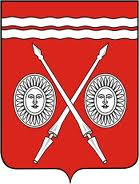    ТЕТЮШСКОГО МУНИЦИПАЛЬНОГО РАЙОНА422391, с. Байрашево, ул. Джалиля , 22ТАТАРСТАН РЕСПУБЛИКАCЫТӘТЕШМУНИЦИПАЛЬ РАЙОНЫБАЙРАШ АВЫЛ ҖИРЛЕГЕБАШКАРМА КОМИТЕТЫ 422391,  Байраш авылы, Җәлил урамы, 22ТАТАРСТАН РЕСПУБЛИКАCЫТӘТЕШМУНИЦИПАЛЬ РАЙОНЫБАЙРАШ АВЫЛ ҖИРЛЕГЕБАШКАРМА КОМИТЕТЫ 422391,  Байраш авылы, Җәлил урамы, 22тел. (84373) 57-5-13, факс 57-5-13, e-mail: Bay.Tet@tatar.ruтел. (84373) 57-5-13, факс 57-5-13, e-mail: Bay.Tet@tatar.ruтел. (84373) 57-5-13, факс 57-5-13, e-mail: Bay.Tet@tatar.ruтел. (84373) 57-5-13, факс 57-5-13, e-mail: Bay.Tet@tatar.ruНаименование и характеристики имуществаМестонахождение имуществаНачальная (минимальная) цена договора (цена лота) – рыночная стоимость годовой арендной платы руб. (с учетом НДС)Шаг аукциона, руб.Величина задатка, рубТранспортное средство CHEVROLET NIVA, 212300-55, VIN X9L212300F0564051, регистрационный знак У699СН 116RUS,года выпуска 2015 Республика Татарстан, Тетюшский муниципальный район, с.Байрашево, ул. Джалиля, д.2239 422,001 971,10не предусмотренаГубеев Асхать МинзагитовичРуководитель Исполнительного комитета Байрашевского сельского поселения Тетюшского муниципального района, председатель комиссии;Гасимова Юлия ГеннадьевнаНачальник отдела социально-экономического и территориального развития Исполнительного комитета Тетюшского муниципального района, заместитель председателя комиссии (по согласованию);Кадирова Нурдидя ИсламовнаСекретарь Исполнительного комитета Байрашевского сельского поселения Тетюшского муниципального района, секретарь комиссииЧлены комиссииЧлены комиссииХраменкова Мария ДмитриевнаПредседатель Палаты имущественных и земельных отношений Тетюшского муниципального района;Вериялова Ирина ВладимировнаЗаместитель председателя Палаты имущественных и земельных отношенийТетюшского муниципального района                          